                   БОЙОРО?                                                  №                                     ПОСТАНОВЛЕНИЕ                 «____» _________ й.                                                        «_____» _______________ г.ПРОЕКТ «О комиссии по определению мест размещения контейнерных площадок»В соответствии с Федеральным законом от 06.10.2003 № 131-ФЗ «Об общих принципах организации местного самоуправления в Российской Федерации», Федеральным законом от 24.06.1998 № 89-ФЗ «Об отходах производства и потребления», Постановлением Правительства РФ от 31.08.2018  № 1039 «Об утверждении Правил обустройства мест (площадок) накопления твердых коммунальных отходов и ведения их реестра», «СанПиН 42-128-4690-88. Санитарные правила содержания территорий населенных мест» (утв. Главным государственным санитарным врачом СССР 05.08.1988 № 4690-88), «Правилами благоустройства на территории сельского поселения Юмашевский сельсовет муниципального района Баймакский   район Республики Башкортостан» (утв. решением Совета сельского поселения Юмашевский сельсовет от 23.08.2019г. №144),  в целях совершенствования мероприятий по накоплению твердых коммунальных отходов на территории сельского поселения Юмашевский сельсовет муниципального района  Баймакский район Республики Башкортостан, администрация сельского поселения Юмашевский сельсовет муниципального района Баймакский район Республики Башкортостан п о с т а н о в л я е т;1. Утвердить Состав постоянно действующей комиссии по определению мест размещения контейнерных площадок для накопления твердых коммунальных отходов (далее ТКО) на территории сельского поселения Юмашевский сельсовет муниципального района Баймакский   район Республики Башкортостан (Приложение № 1). 4. Утвердить «Положение о постоянно действующей комиссии по определению мест размещения контейнерных площадок для накопления ТКО на территории сельского поселения Юмашевский сельсовет муниципального района Баймакский   район Республики Башкортостан» (Приложение № 2).           7. Обнародовать настоящее постановление на информационном стенде в администрации сельского поселения Юмашевский   сельсовет муниципального района Баймакский  район Республики Башкортостан по адресу: Республика Башкортостан, Баймакский район, с. Юмашево, ул. Советская, 26.8.Контроль за исполнением настоящего постановления оставляю за собой.Глава сельского поселенияЮмашевский  сельсоветмуниципального района Баймакский  район Республики Башкортостан                                                                         Никитенко А.А.БАШ?ОРТОСТАН РЕСПУБЛИКА№ЫБАЙМА? РАЙОНЫ МУНИЦИПАЛЬ РАЙОНЫНЫ*  ЙОМАШ  АУЫЛ СОВЕТЫ АУЫЛ  БИЛ2М2№Е ХАКИМИ2ТЕ453675, Йомаш ауылы, Совет урамы, 26, тел.(34751) 4-61-93, 4-61-92Ymash-sp@yandex.ru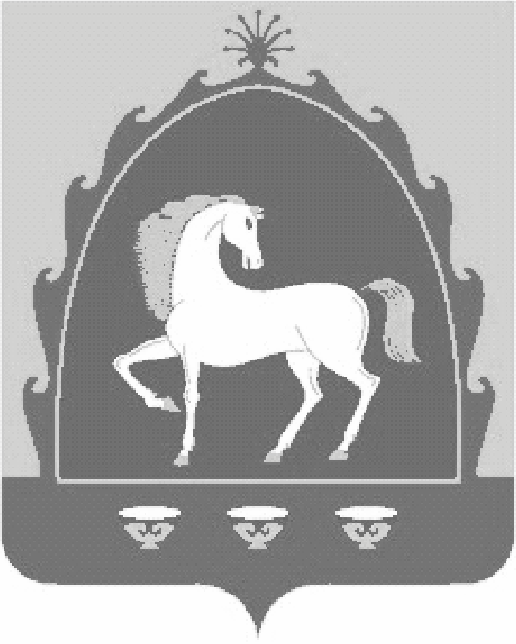 РЕСПУБЛИКА БАШКОРТОСТАН АДМИНИСТРАЦИЯСЕЛЬСКОГО ПОСЕЛЕНИЯ ЮМАШЕВСКИЙ СЕЛЬСОВЕТ МУНИЦИПАЛЬНОГО РАЙОНА БАЙМАКСКИЙ РАЙОН 453675, с.Юмашево, ул.Советская, 26,  тел.(34751) 4-61-93, 4-61-92